МУНИЦИПАЛЬНОЕ БЮДЖЕТНОЕ ДОШКОЛЬНОЕ ОБРАЗОВАТЕЛЬНОЕ  
УЧРЕЖДЕНИЕ «ДЕТСКИЙ САД №23 ст. АРХОНСКАЯ» 
  ПРИГОРОДНОГО МУНИЦИПАЛЬНОГО РАЙОНА РЕСПУБЛИКИ СЕВЕРНАЯ ОСЕТИЯ-АЛАНИЯ363120, ст. Архонская, ул. Ворошилова, 44 т.8 (867-39) 3-12-79 e-mail:tchernitzkaja.ds23@yandex.ru 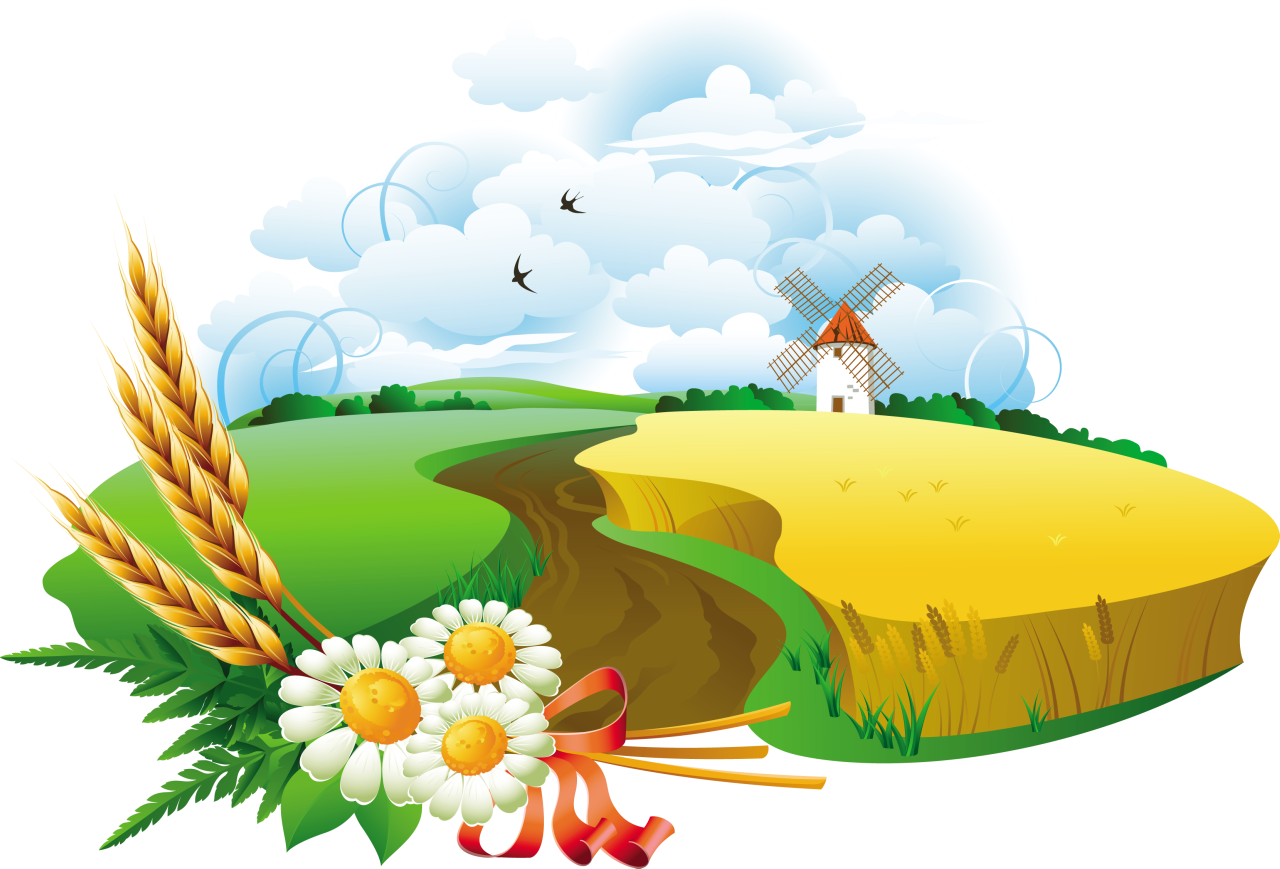 Подготовила: воспитатель – Лакиза Ю.П. 2023 годФормирование отношения к стране и государству начинается с детства. Поэтому одной из главных задач дошкольных образовательных учреждений является патриотическое воспитание. Только любовь к России, к её истории, её культуре, её народу может возродить великую страну. Эта любовь начинается с малого – с любви к нашей малой родине. Одной из форм изучения родного края является краеведческая работа. В дошкольном возрасте происходит интенсивное развитие интеллектуальной, нравственно-волевой и эмоциональной сфер личности. Дети начинают усваивать ценности того общества, в котором они живут. Именно поэтому краеведческая работа должна вестись уже с детского сада - с возраста, когда начинается процесс социализации и становления личности.В настоящее время возрос интерес дошкольных образовательных учреждений к роли краеведения в нравственно-патриотическом воспитании, формировании основ гражданской культуры ребёнка дошкольного возраста. Что же такое краеведение? Это совокупность знаний об истории, экономике, природе, быту, культуре того или иного края... Для малыша это, прежде всего, родной дом, детский сад, улица, город, село. Это природа, люди, дома, окружающие их, которые они видят повседневно. Для проведения краеведческой работы в детском саду, необходимо создать следующие условия:1. Одним из первых условий успешной краеведческой работы в детском саду будут глубокие знания воспитателя по истории своего края, владение методикой его изучения. Он должен уметь отобрать те знания, которые будут доступны детям дошкольного возраста, то, что может вызвать у детей чувство восторга и гордости. А результатом работы можно считать возросший уровень знаний детей о своём крае, его структуре, достопримечательностях, интерес к истории и культуре, чувство сопричастности к жизни своего города, своей малой родины.Начиная работу по воспитанию у дошкольников любви к родному краю, педагог, прежде всего, должен продумать, что целесообразно показать и о чём рассказать детям, особо выделив то, что характерно, только для данной местности, что есть только здесь. Надо помнить, что ознакомление с темой должно проходить системно, ненавязчиво, на основе принципа усложнения и узнавания материала. При этом нельзя забывать, что дошкольники ещё не владеют многими понятиями. Привычные для взрослых слова и выражения могут быть им не знакомы, поэтому их надо в доступной форме расшифровывать.Формы и методы работы в направлении краеведения разнообразны: – тематические занятия, где у дошкольников формируется система элементарных знаний, осуществляется развитие основных познавательных процессов и способностей; – беседы, которые используются в качестве словесного метода на занятиях, и как самостоятельная форма работы с детьми на разные темы; – познавательный рассказ, его необходимо сопровождать наглядным материалом — фотографиями, иллюстрациями, слайдами и т. п.; – экскурсии, обеспечивающие знакомство детей с социальным и культурным разнообразием родного города; – праздники, развлечения — на которых дети знакомятся с культурой и традициями народа, населяющего родной край; – чтение произведений детской литературы, в которой представлена художественно-эстетическая оценка родного края; – краеведческие игры, которые дают возможность приобщить ребёнка к истории, археологии, географии, природе; – прогулки, путешествия, походы, экологическая тропинка — эти формы незаменимы в краеведческой работе.Воспитание любви к родному краю невозможно без общения с природой, погружения в её мир. Данная форма организации занятия даёт образец гуманного отношения ко всему живому. – виртуальные экскурсии – организационная форма образовательной деятельности, отличающаяся от реальной экскурсии виртуальным отображением реально существующих объектов. Они позволяют разнообразить и сделать интересным, а значит и более эффективным образовательный процесс, помогают реализовать принципы наглядности и научности обучения, способствуют развитию наблюдательности, навыков самостоятельной работы у дошкольников. Позволяют получить визуальные сведения о местах недоступных для реального посещения, сэкономить время и средства. (Мультимедийные презентации с помощью  программы PowerPoint; видео экскурсии; Интерактивное общение с помощью программы Skype). Основным преимуществом виртуальной экскурсии является её доступность (побывать где угодно, в любое удобное время, многоразовый просмотр).В условиях детского сада невозможно создать экспозиции, соответствующие требованиям музейного дела. Поэтому, такие выставки и названы мини – музеями.Тематика мини – музеев может быть разнообразна. В одной группе музей хлеба, в другой – кошек, в третьей сказки или игрушек… Создание таких экспозиций позволяет ходить друг к другу в гости, приглашать к себе и проводить экскурсии,  где экскурсоводами могут быть сами дети. При этом закрепляются полученные ранее знания, развивается речь, память, познаётся много нового и интересного. Каждый мини-музей – результат общения, совместной работы воспитателя, детей и их семей. Родители являются активными помощниками в их создании.2. Важное условие успешной работы по краеведению – перспективное планирование краеведческой работы во всех возрастных группах детского сада с учётом возрастных, психофизических и индивидуальных особенностей детей.3. Ещё одно необходимое условие в работе по краеведению — создание предметно-развивающей среды в ДОУ.  Необходимо создать такую среду, которая будет способствовать познавательному, эколого–валеологическому, нравственно–патриотическому и эстетическому развитию детей. Организация краеведческих уголков в возрастных группах, позволит повысить качество работы с детьми в области ознакомления с историей, традициями родного края. Работая в уголках краеведения, дошкольники смогут применить на практике знания, которые они получили при посещении музеев, во время экскурсий. Работа с детьми по ознакомлению с родным краем ведётся и в книжном уголке, где выставляются книги познавательного характера (иллюстрации о природе родного края, фотоальбомы современного города и исторические фотографии).4. Важнейшим условием эффективной реализации краеведческого образования дошкольников является тесная взаимосвязь с семьями воспитанников, активное включение их в педагогический процесс (родительские собрания, творческие конкурсы, проектная деятельность, участие в фотовыставках, посещение открытых занятий, участие в праздниках, викторинах).           Необходимо, чтобы процесс воспитания любви к малой родине был двусторонним. Ведь родители – это не только помощники детского сада, но и равноправные участники формирования личности ребёнка.Грамотно организованные условия для краеведческой работы позволят детям получить большой запас знаний, почувствовать себя большими участниками в жизни родного края и помогут искренне полюбить Родину.А теперь мы с Вами немного поиграем. Лото «Найди пару»Цель: закреплять знания детей о достопримечательностях нашей республики.В игре может участвовать любое число игроков.Ход игры:Разложить на столе или полу карточки-картинки. Каждый участник игры берёт по одной картинке и находит к ней пару по аналогии.  Побеждает тот, кто соберёт наибольшее количество пар.Игра «Составь карту»Цель: закреплять знания  детей о карте республики, развивать зрительную память, воспитывать гордость за нашу Родину.Ход игры:Для проведения требуется предварительная работа по ознакомлению дошкольников с картой Северной Осетии, её районов, городов и т.д.. Цветную физическую карту Осетии формата А4 разрезать на 6-8 частей (в зависимости от возраста детей). Предлагается составить из частей целую карту республики. Усложнение: собрать карту на время.Игра «Одень куклу»Цель: познакомить детей с национальной одеждой, прививать интерес к национальной культуре.Ход игры:Дети одевают куклу в национальную одежду.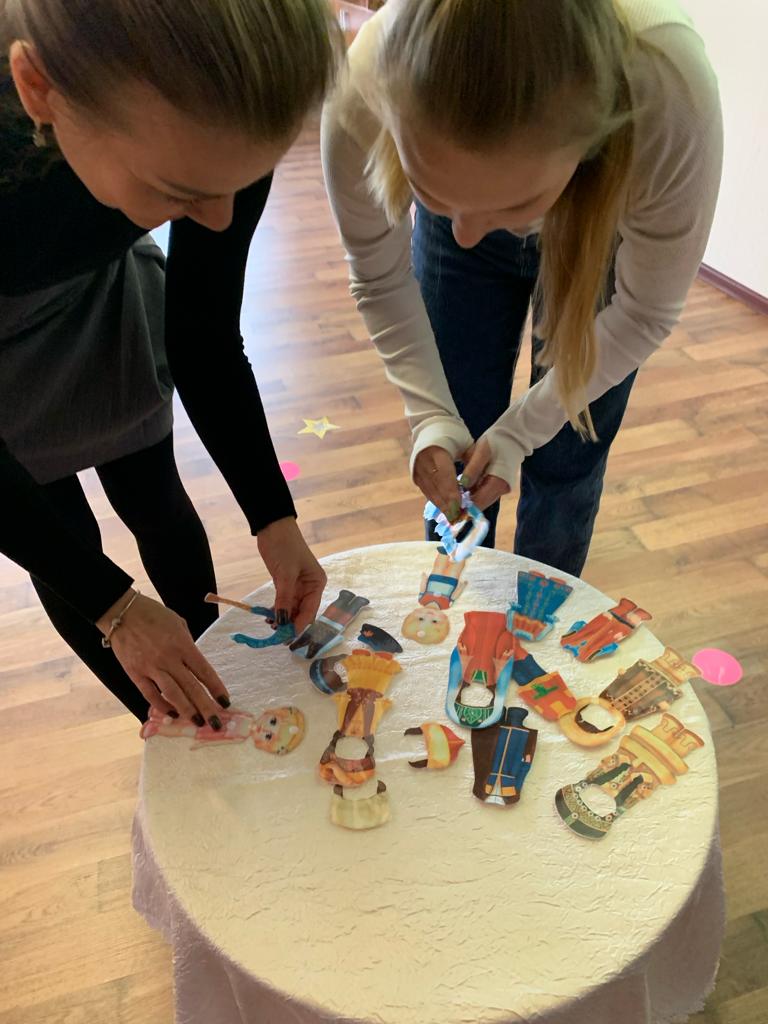 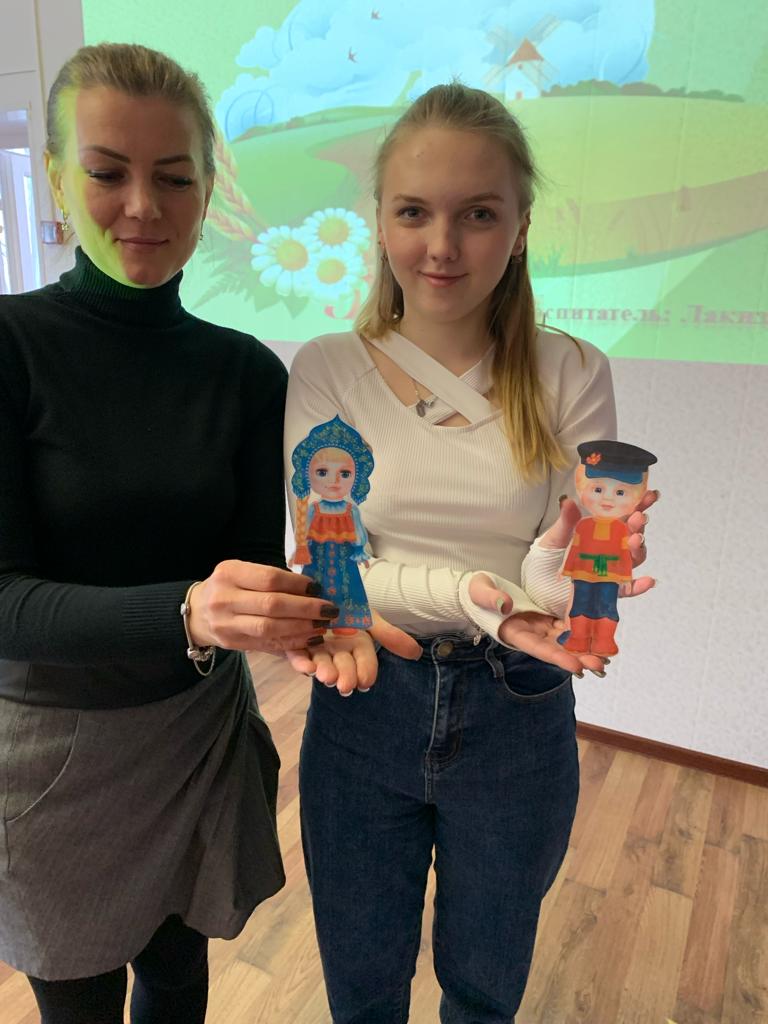 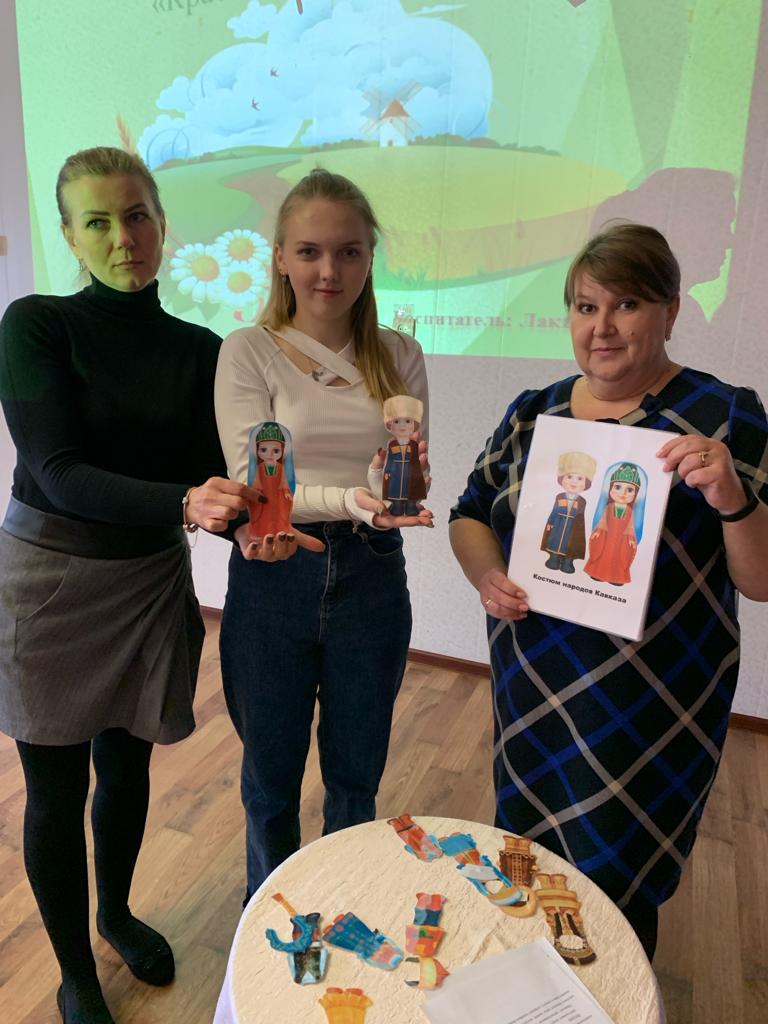 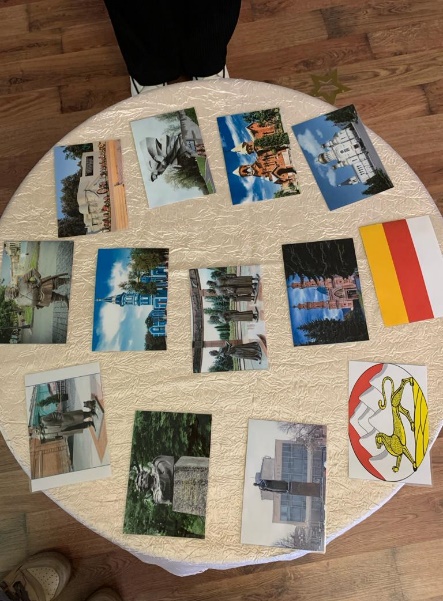 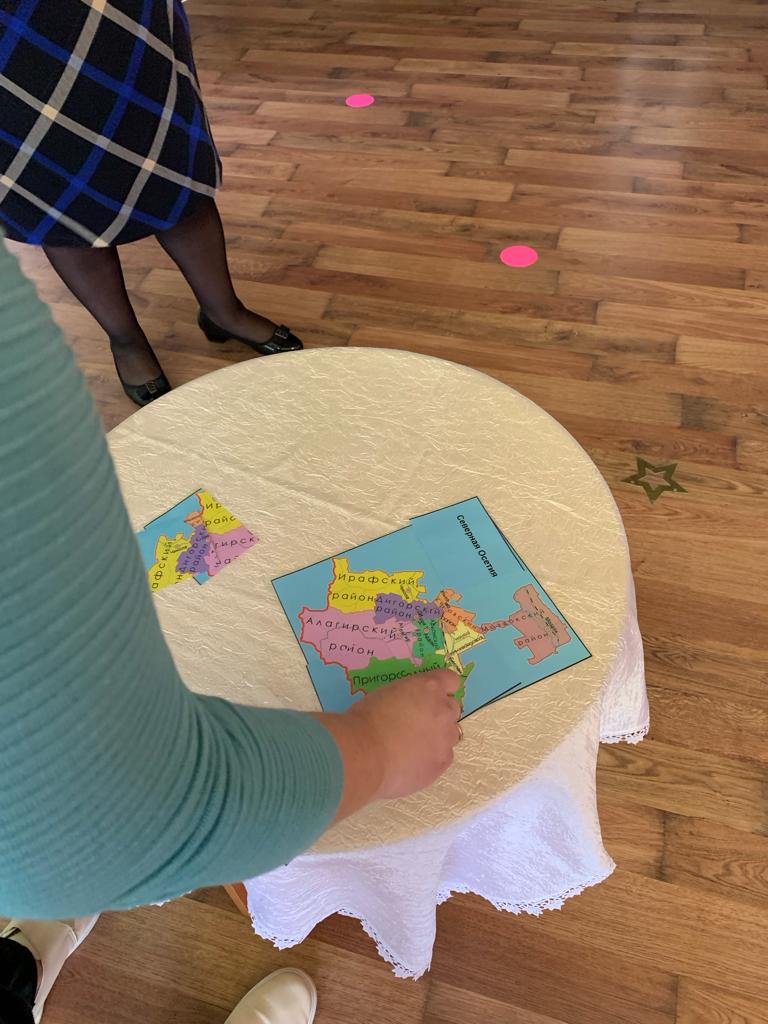 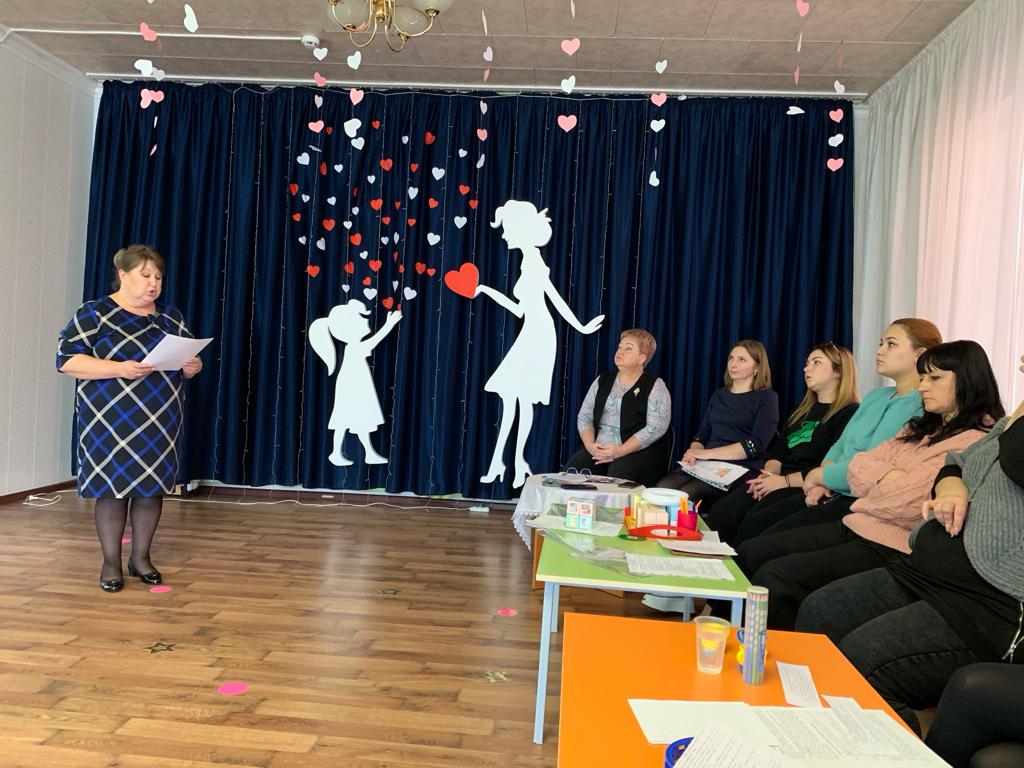 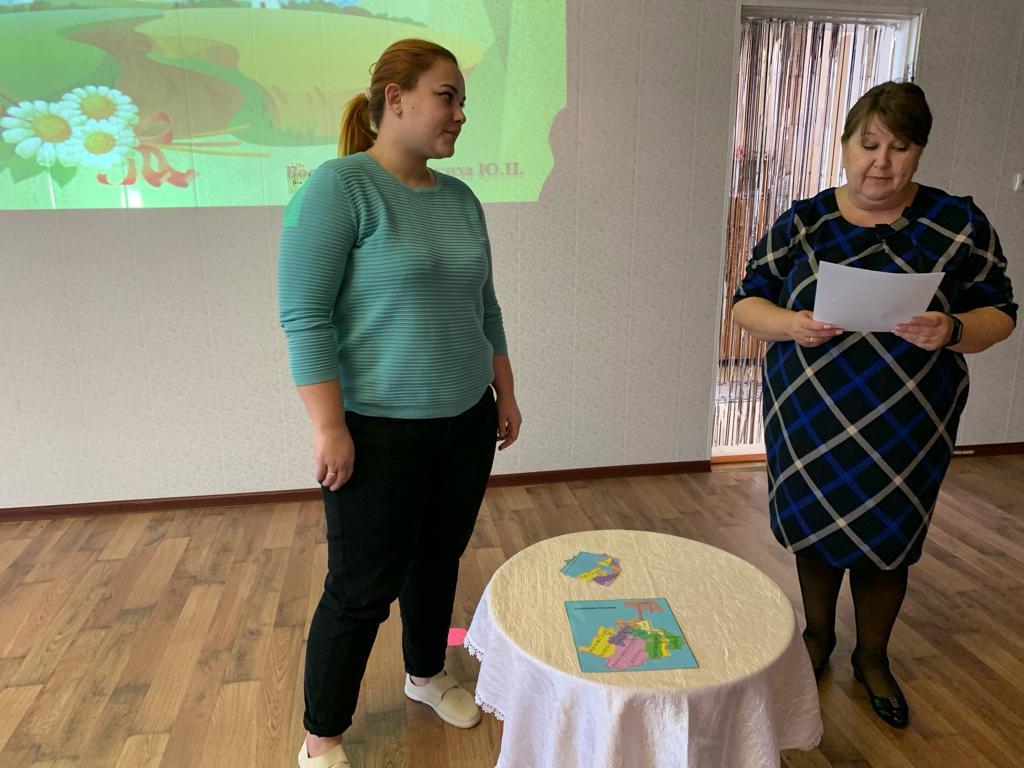 